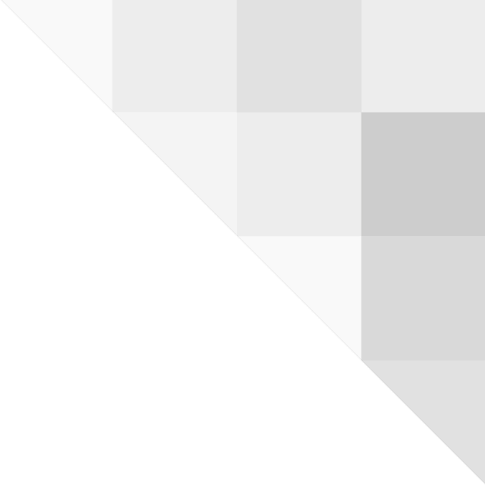 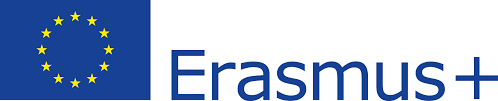 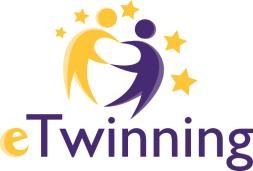 Erasmus+  KA2  projekt"Ad-dicted to Education!"Kraj  projekta 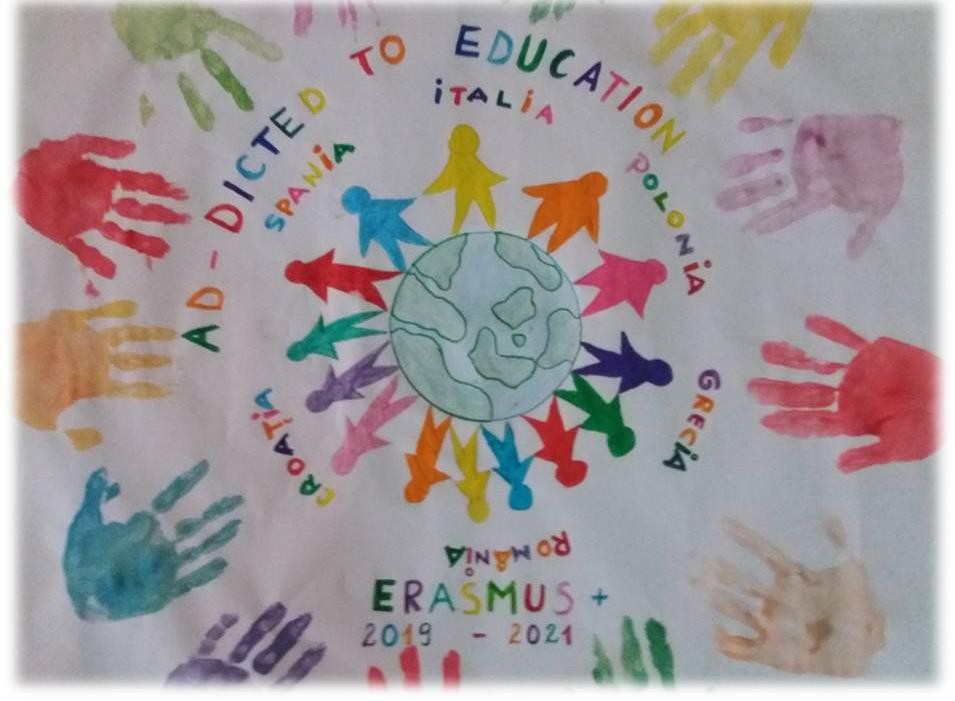 Mobilnosti  s učenicima Više aktivnostiRad u  našoj  školiLetak 4Lipanj 2021.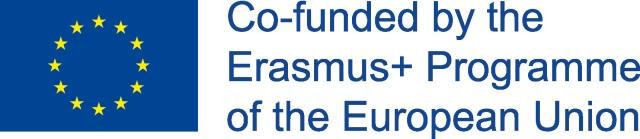 KRAJ  PROJEKTA"AD-DICTED TO EDUCATION" je Erasmus+ KA2 projekt koji već dvije godine Osnovna škola Zmijavci provodi s još 5 škola, u Poljskoj, Grčkoj, Hrvatskoj, Rumunjskoj i Italiji. Zbog situacije uzrokovane pandemijom tijekom druge godine provedbe projekt i planirane fizičke mobilnosti morale su se provesti virtualno, koristeći računalna sredstva, eTwinning i druge aplikacije i digitalne alate.Tijekom dvije godine projekta oglašavanje je bilo pokretačka snaga aktivnosti. Drugu godinu provedbe, glavni cilj bio je promicanje znanja i brige za europsku kulturnu baštinu. Radilo se i na jezičnoj kompetenciji (engleski, francuski i španjolski) kao i na korištenju novih tehnologija i digitalnih    alata na suradnički način.U tu svrhu provedene su razne aktivnosti kao što su reklamni plakati, najave knjiga (booktrailer) u povodu Dana knjige, radili smo na tradiciji i svečanostima partnerskih zemalja itd.  Osim toga, proveli smo 2 virtualne mobilnosti s učenicima u organizaciji Italije i Španjolske, a potonji  je  ujedno i zadnja mobilnost  projekta.Ono što tek treba učiniti jest potaknuti širenje rezultata dobivenih ovim projektom te da ih koristi više ljudi tijekom vremena.Virtualna mobilnost s učenicima: Italija i ŠpanjolskaNastavnici i učenici iz svih zemalja projekta sudjelovali su u dva virtualna događaja mobilnosti koja su se održala  u ožujku  i  svibnju,  u  organizaciji  Italije, odnosno Španjolske.    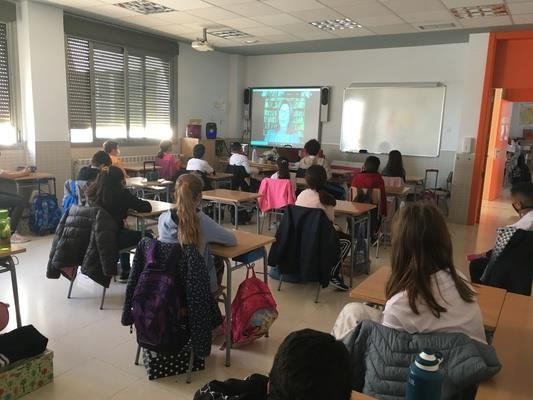 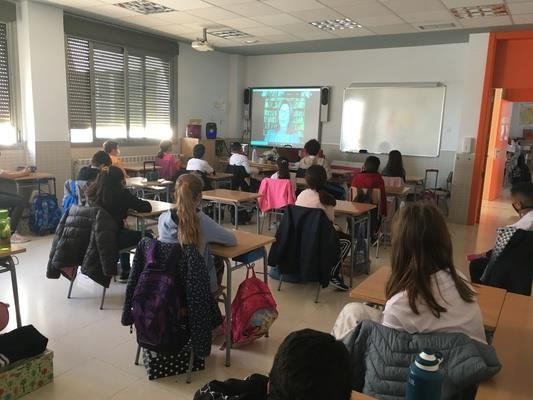 Tijekom tih mobilnosti provedene su aktivnosti vezane uz tradiciju, spomenike, gastronomiju i sl. Cilj je bio omogućiti učenicima iz svih zemalja da se međusobno upoznaju, komuniciraju i    surađuju na europskoj kulturnoj baštini i oglašavanju.    Te su aktivnosti provedene  pomoću digitalnih  alata  kao što su Zoom, eTwinning i  GoogleDrive. Primjeri  su:Usmene prezentacije  o  lokalnim  spomenicima  i  njihovom  očuvanju  te  o  tipičnim  proizvodima  svake  zemlje.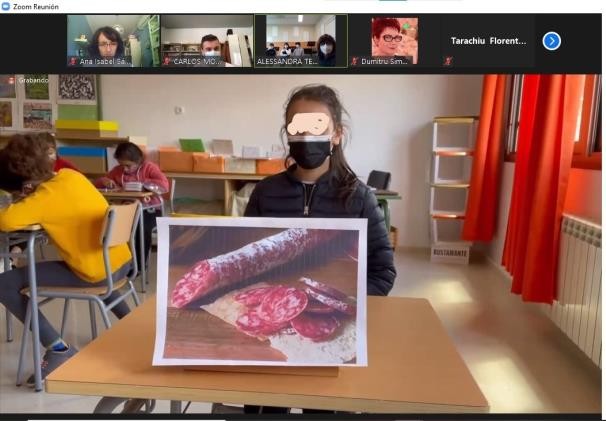 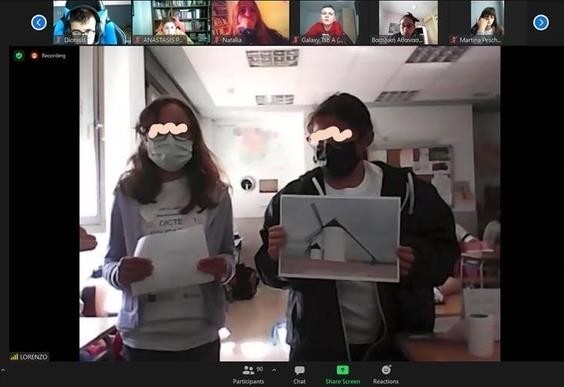 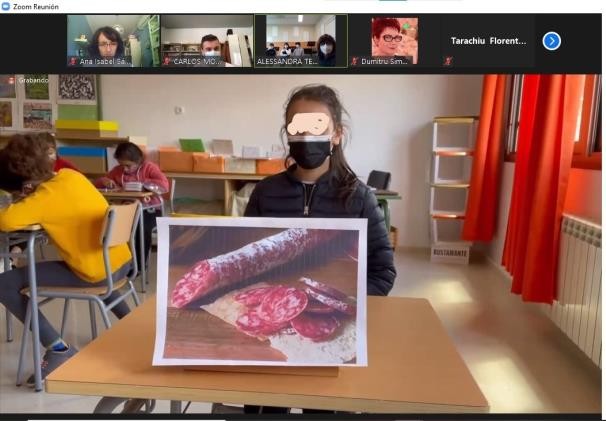 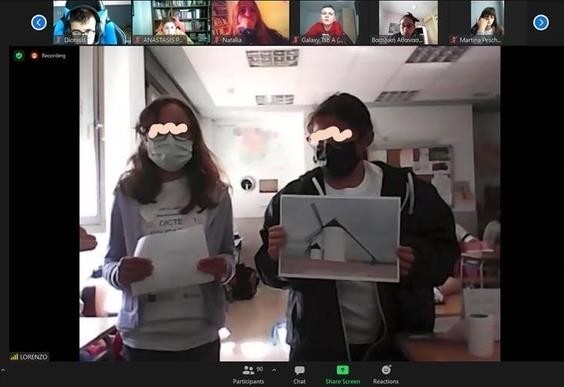 Kahoot kvizovi u kojima su istovremeno sudjelovali sudionici  iz svih zemalja.  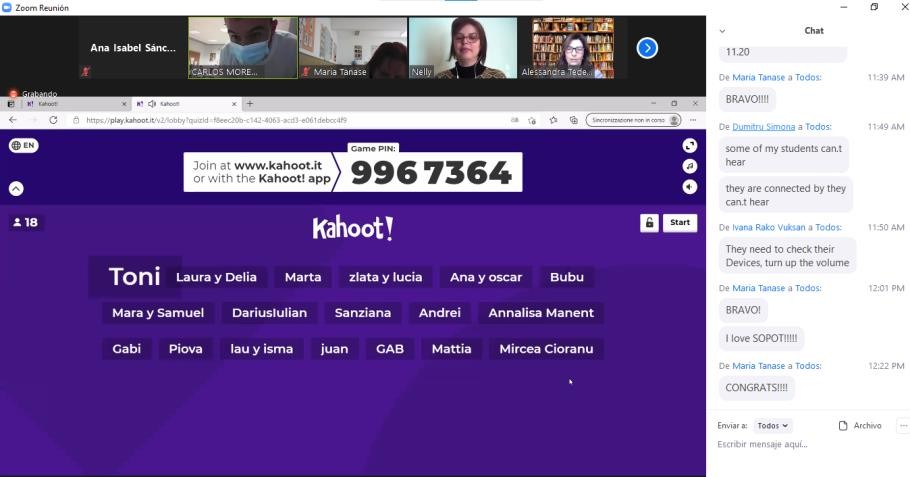 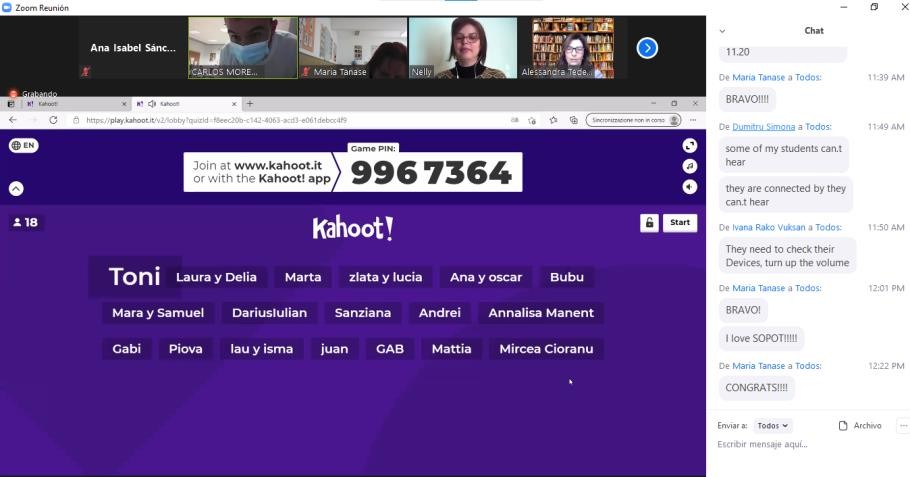 Virtualne karte na kojima su se nalazili spomenici i tipični proizvodi svake zemlje. Virtualna  karta  spomenikaRadionice u kojima su suradničkim pristupom učenici učili o knjigama, poznatim slikama,  receptima...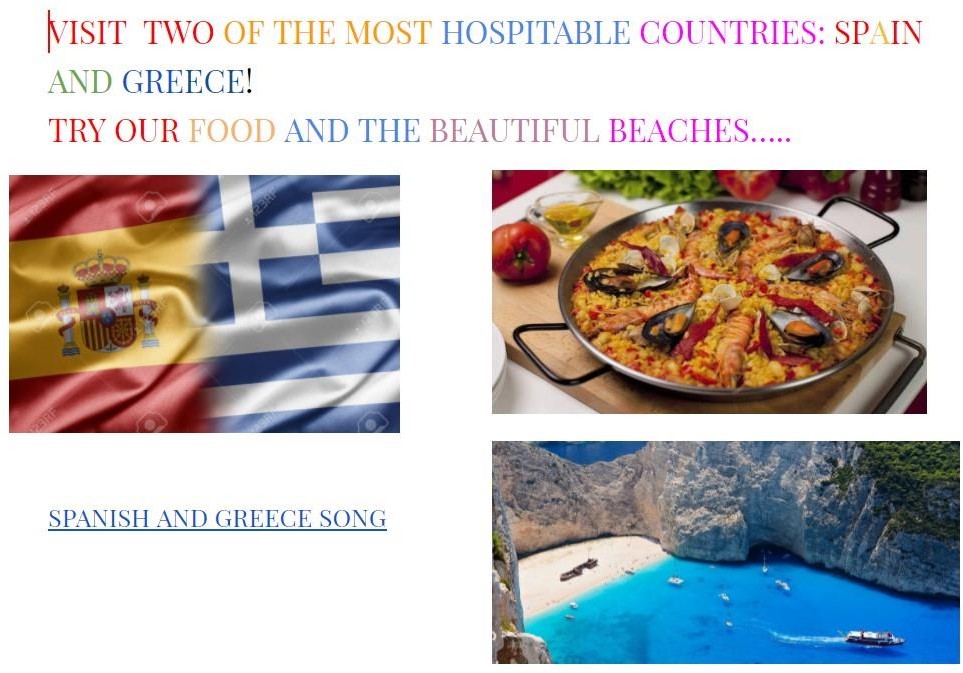 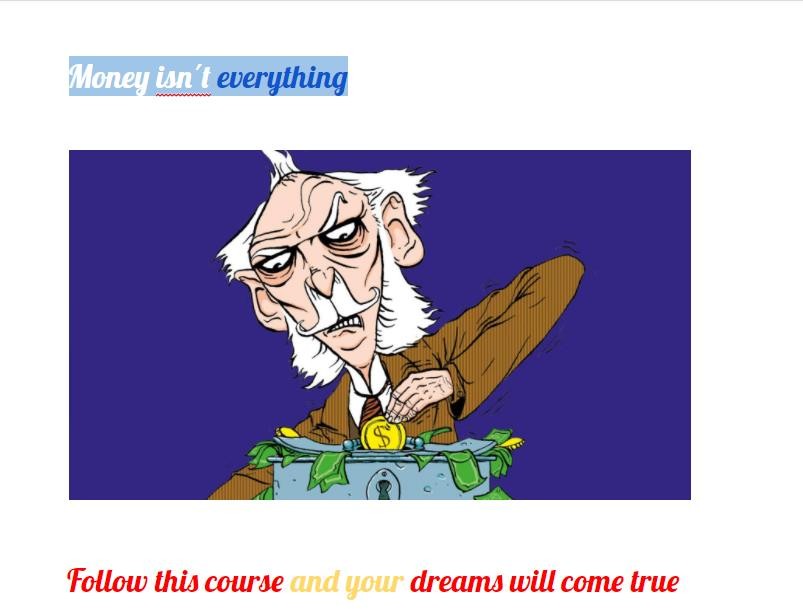 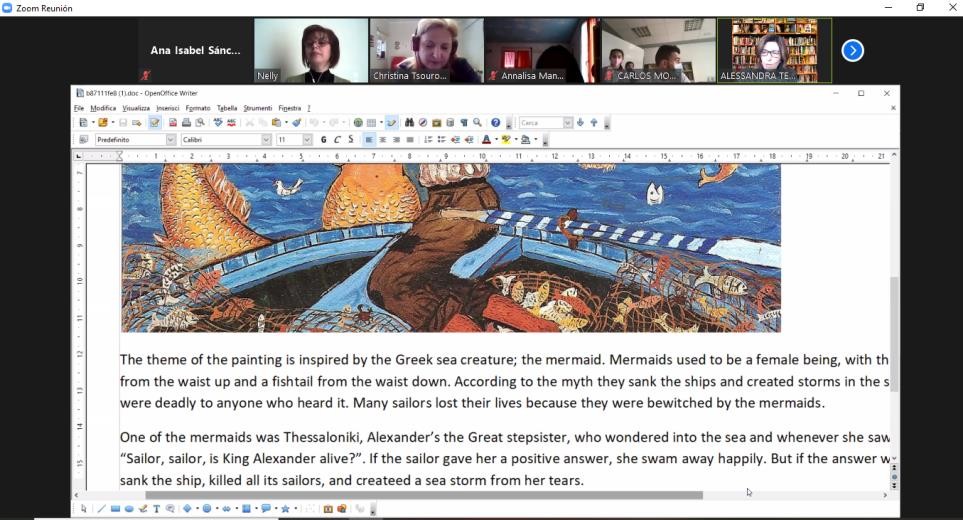 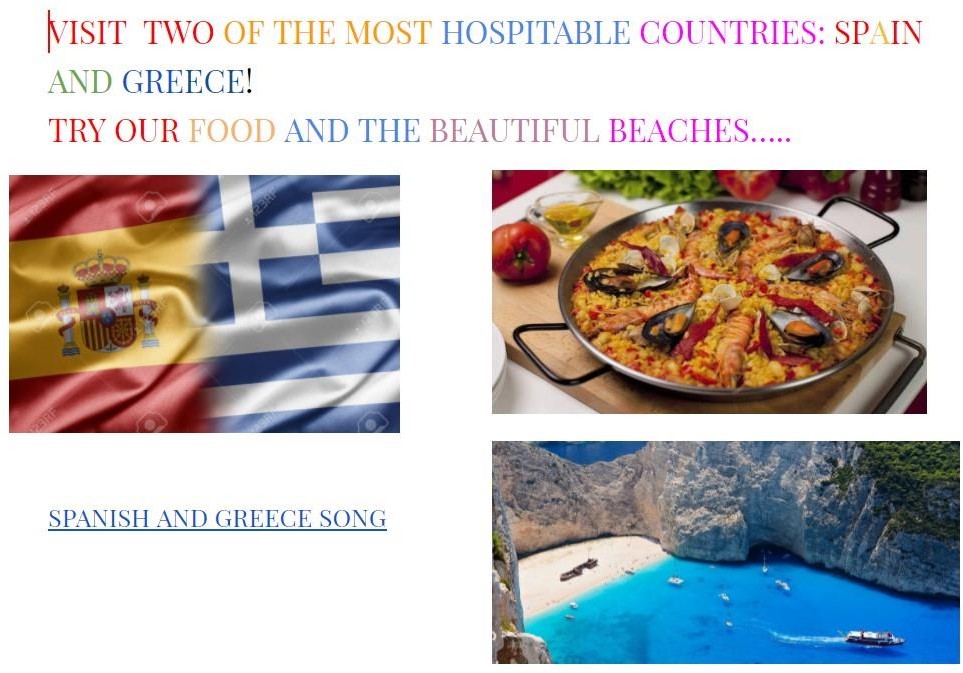 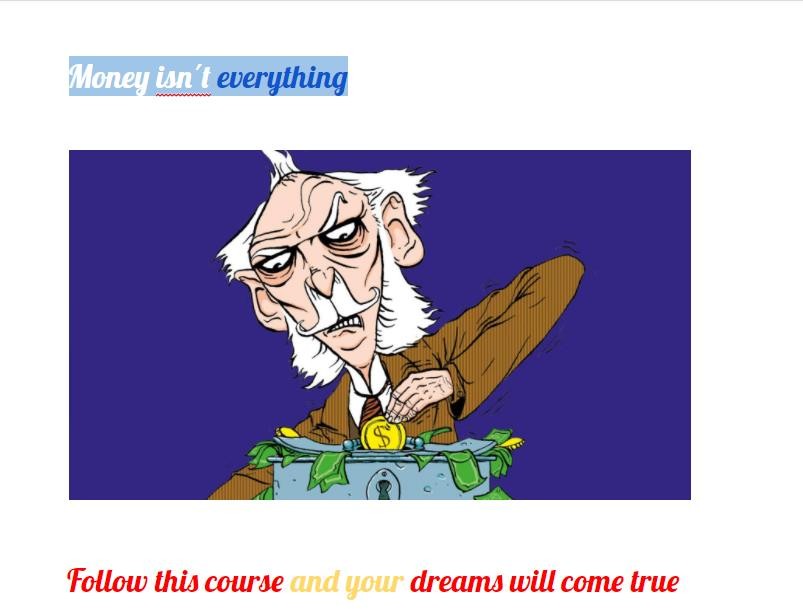 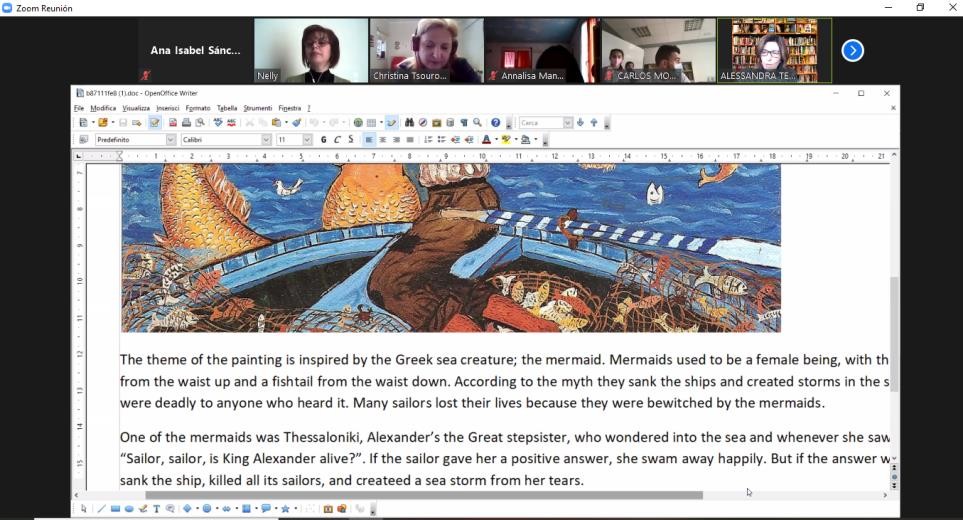 Rezultati ovih radionica bili su: reklamni plakati o knjigama (e Knjiga s reklamnim plakatima),  izmišljene priče o slikama, međunarodna knjiga recepata,reklamne brošure za posjet zemljama  projekta  itd.Plesovi: svaka  zemlja pripremila  je  ples  s tipičnim  pjesmama  kako bi potaknula   drugu djecu na  ples.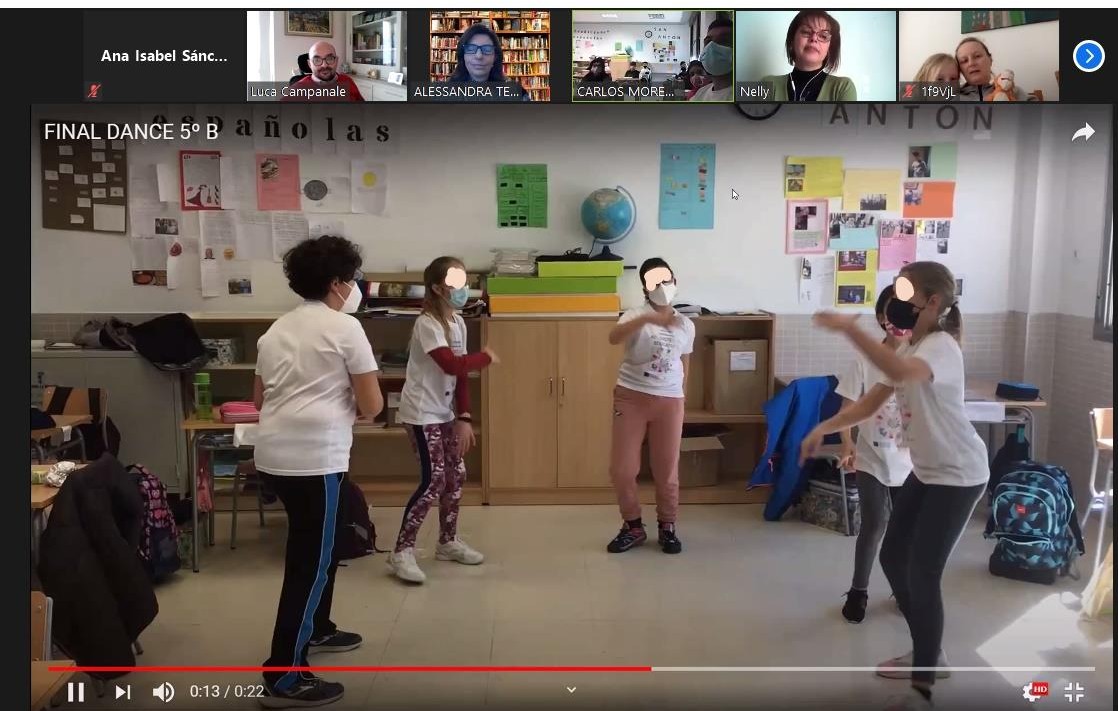 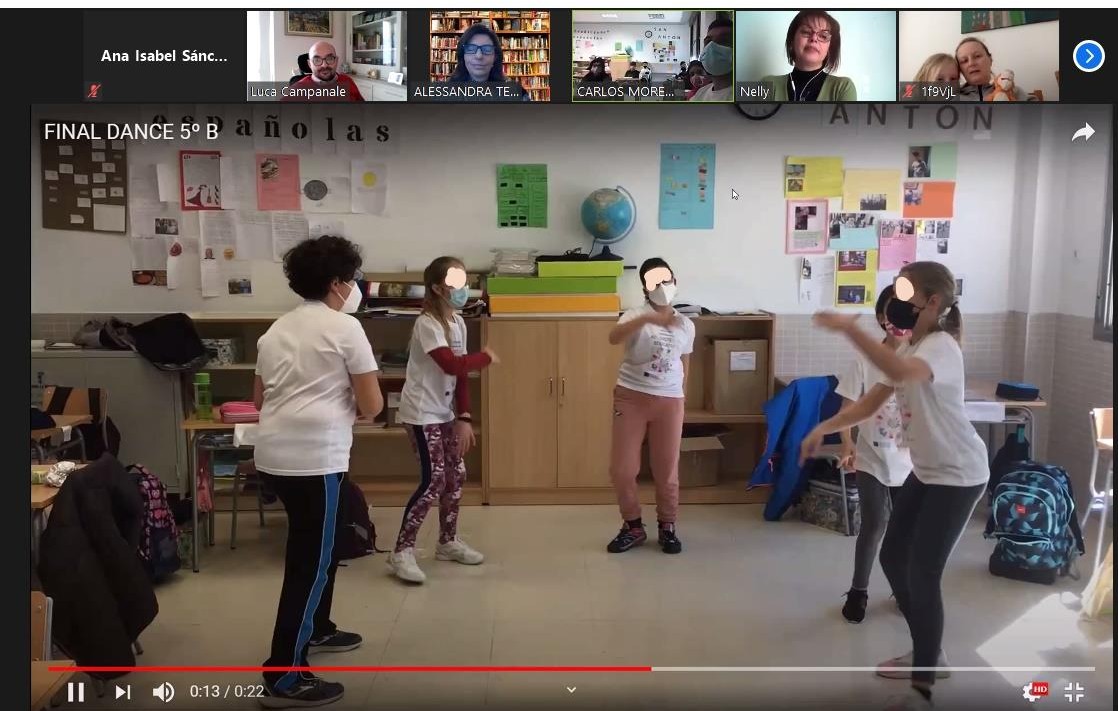 Poljska plesKulturne aktivnosti: kao što su posjet Santa Giulia Musemu u Bresciji (Italija) pod zaštitom UNESCO-a, razgledavanje Toleda ili koncerti učenika iz zemalja domaćina. Za ove aktivnosti zahvaljujemo na suradnji Profesionalnom konzervatoriju za glazbu  Alcázar de San Juan i Campo de Criptana, te GU-a za turizam,  trgovinu  i rukotvorine.  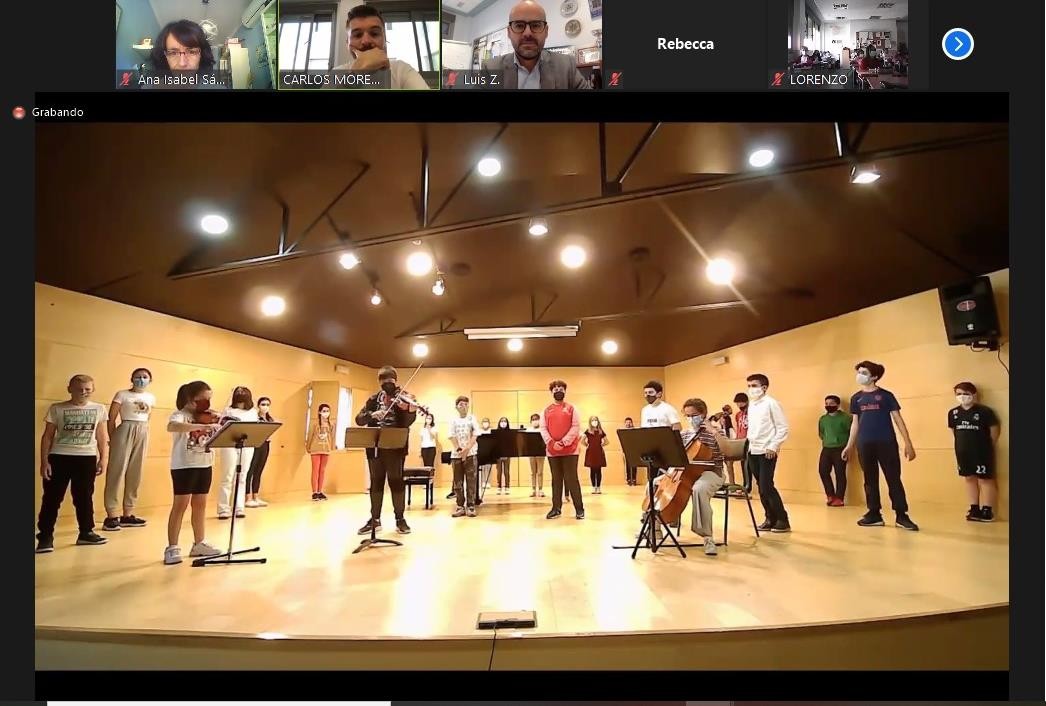 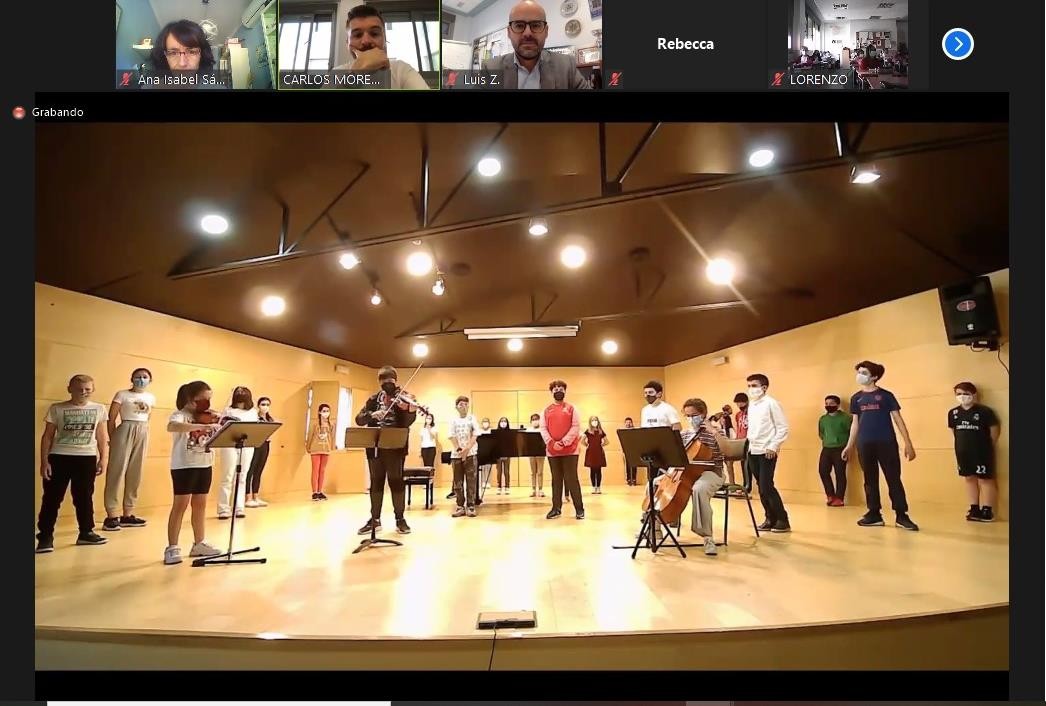 Više aktivnostiTakođer smo bili usredotočeni na  upoznavanje  tradicije, svečanosti  i  gastronomije partnerskih zemalja. Najvažnije aktivnosti bile su:Analiza oglasa u kojima su se te teme pojavile.  Provođenje intervjua  kroz koje su objašnjene lokalne tradicije i svečanosti. Zatim su putem eTwinninga poslušani intervjui drugih zemalja i upoznavale su se  njihove tradicije.Intervju - talijanska  škola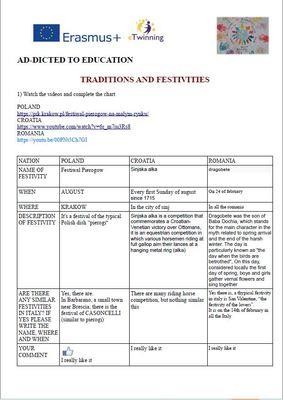 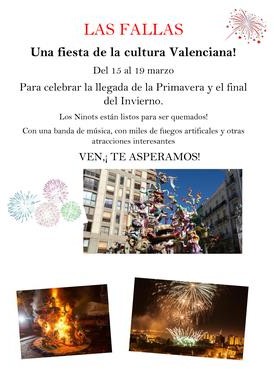 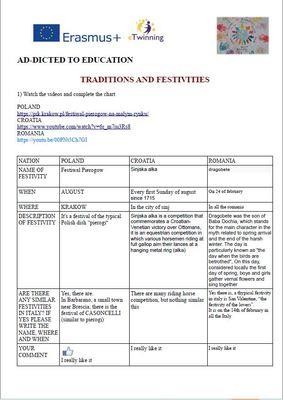 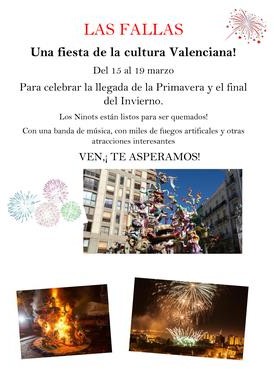 Razgovarajte  na  francuskom: učenici  koji  uče  francuski  kao  predmet u svojim  školama  održali su videokonferenciju  kako bi  se predstavili, razgovarali o  svojim  hobijima,  ukusima itd...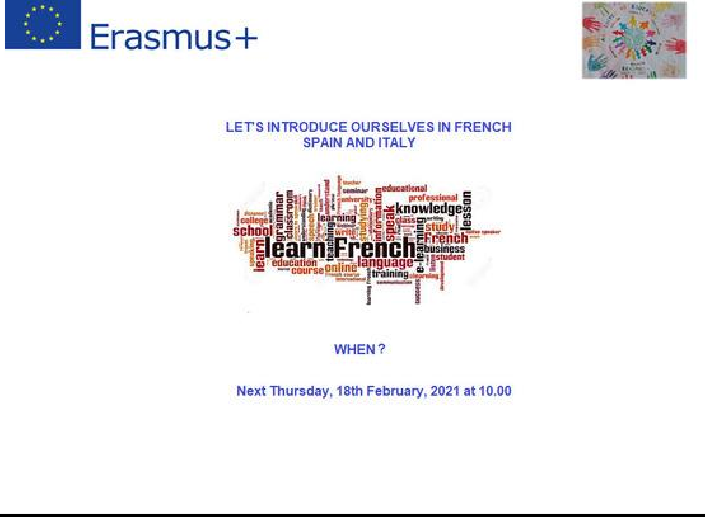 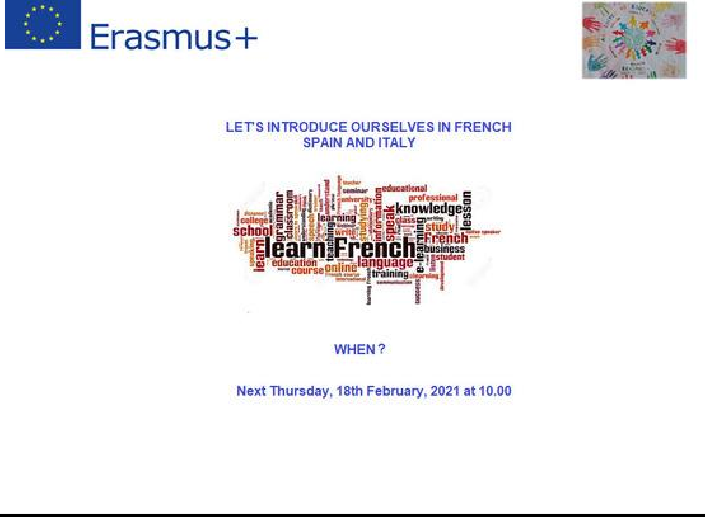 Dan knjige: svaka zemlja odabrala je knjigu nacionalnog autora i pripremila najavu knjige(booktrailer) o tome. Partneri su premijerno prikazali uratke putem videokonferencije.  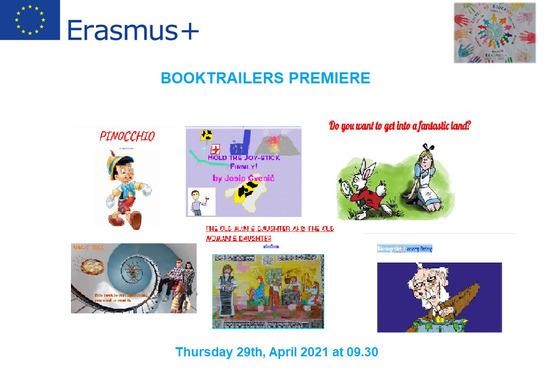 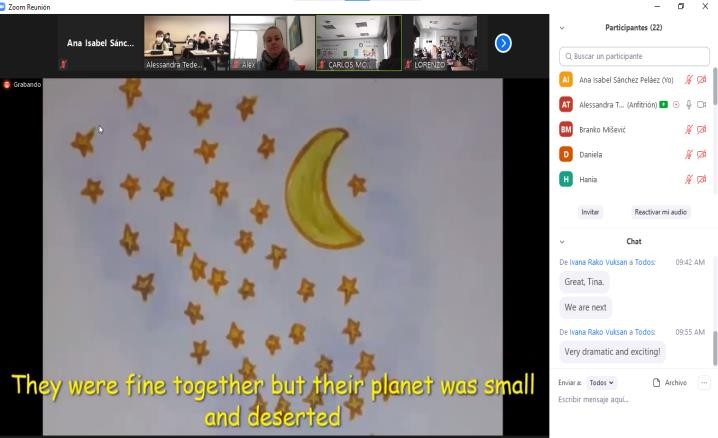 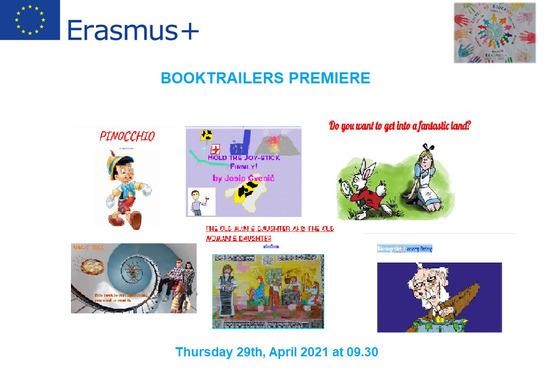 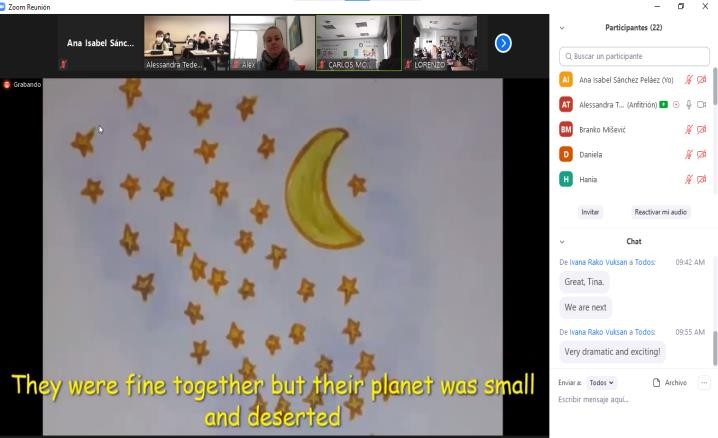 Razmjena  recepata:  svaka  škola odabrala je tipičan recept i predstavila  ga  u  Twinspace-u. Učenici iz druge zemlje moraju pripremiti predloženi recept i  snimiti video pripreme.    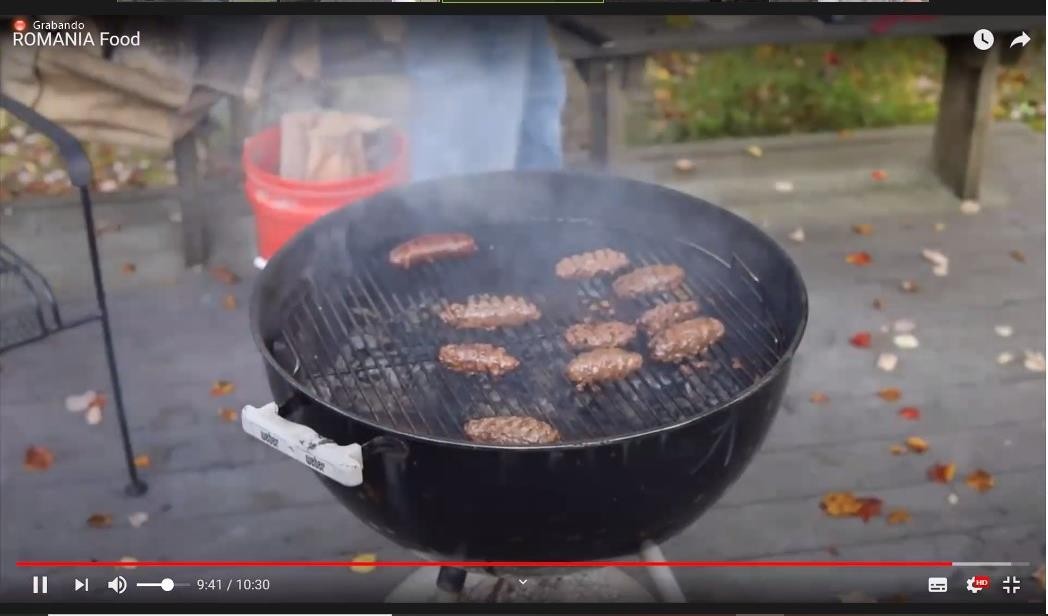 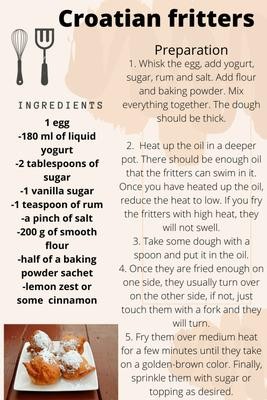 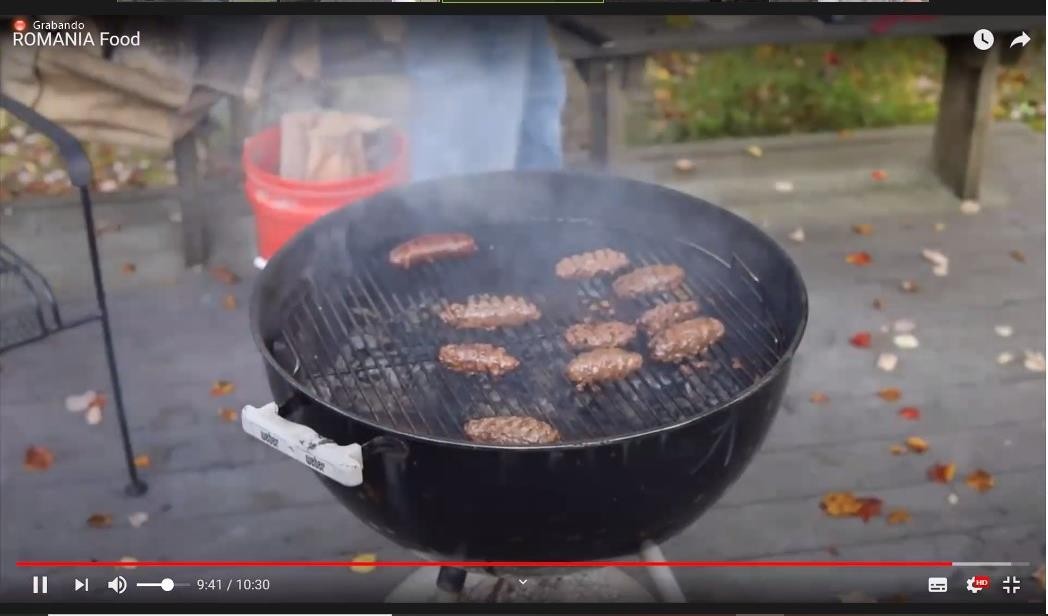 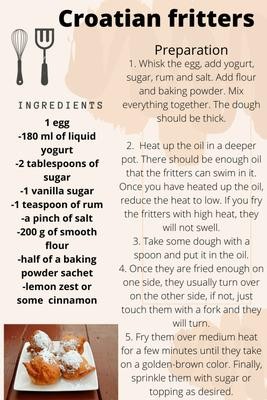 Rad u  našoj  školiOsim toga,  svaki  obrazovni  centar  razvio je  aktivnosti  koje nisu  prvotno  bile  predviđene projektom:  Povodom Dana škole organiziran je događaj na eTwinningu gdje smo podijelili radove učenika u više tema i načina izražavanja.Radovi se nalaze na na poveznici.  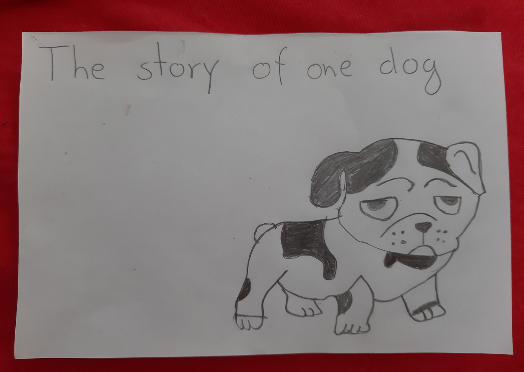 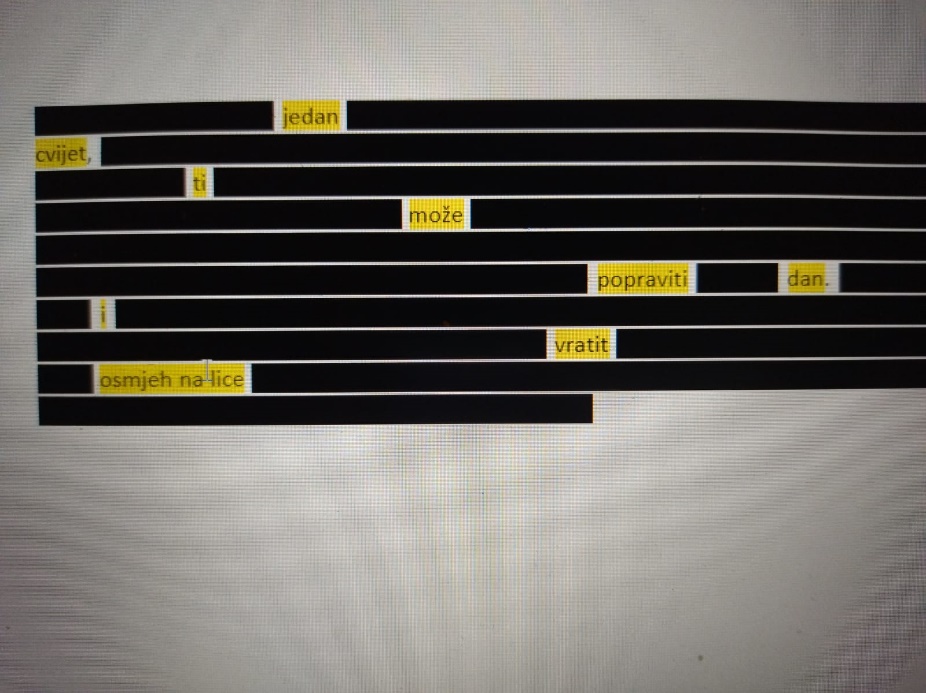 •	U sklopu upoznavanje kulturne baštine organiziran je posjet lokalitetima u blizini škole.  S obzirom na epidemiološku situaciju, učenici su bili oduševljni makar i ovim kratkim izletom, tj. terenskom nastavom sa stručnim vodičem.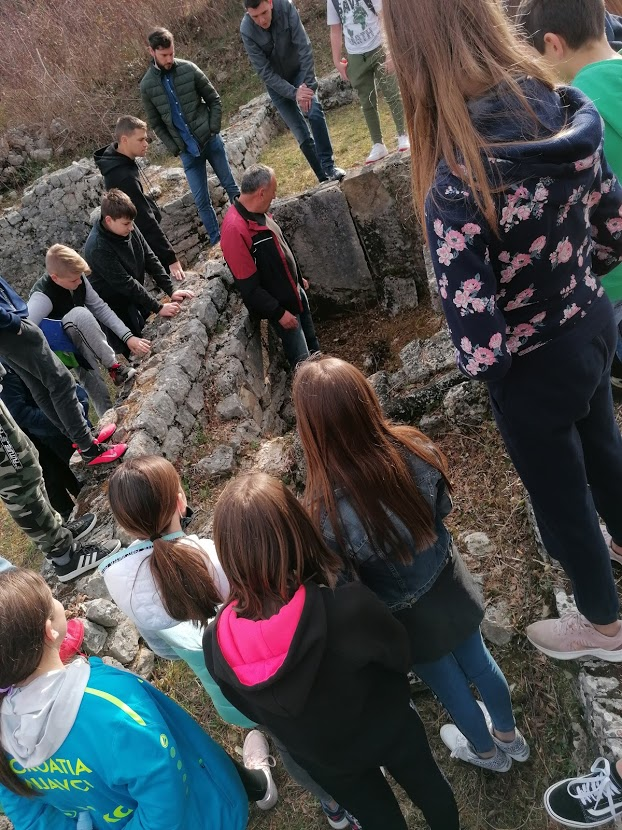 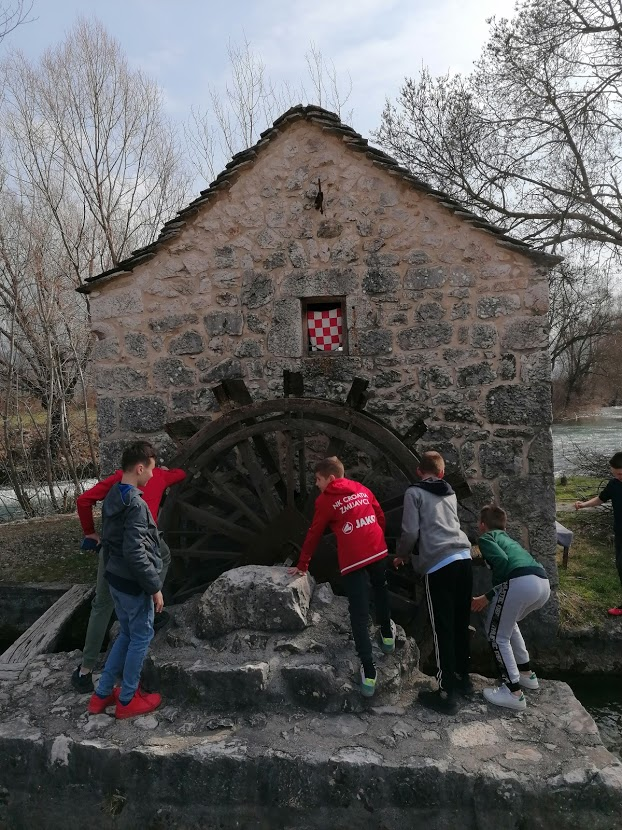 Poveznice Twinspace https://twinspace.etwinning.net/92792/pages/page/675505WEB https://sites.google.com/view/ad-dicted-to-education/homeOsnovna škola ZmijavciDr. Franje Tuđmana 18921266 Zmijavci http://os-zmijavci.skole.hr/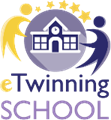 